                                                                                                                                                                                                                                                                                                                                                                                                                                                                                                                                                                                                                                                                                                               Проект внесен Администрацией города ТындыРОССИЙСКАЯ ФЕДЕРАЦИЯ АМУРСКАЯ ОБЛАСТЬ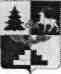 Т Ы Н Д И Н С К А Я  Г О Р О Д С К А Я  Д У М Аседьмой созывР Е Ш Е Н И ЕВ соответствии пунктом 5 статьи 30 Федерального закона от 31 июля 2020 № 248-ФЗ «О государственном контроле (надзоре) и муниципальном контроле в Российской Федерации», Федеральным законом от 06.10.2003 № 131-ФЗ «Об общих принципах организации местного самоуправления в Российской Федерации», Уставом города Тынды, нормативно - правовым актом от 20 ноября 2021 № 34-НПА «Положение о муниципальном контроле за исполнением единой теплоснабжающей организацией обязательств по строительству, реконструкции и (или) модернизации объектов теплоснабжения в городе Тынде» утвержденным решением Тындинской городской Думы от «20» ноября 2021 года №427-Р-ТГД-VII «О нормативно правовом акте города Тынды «Положение о муниципальном контроле за исполнением единой теплоснабжающей организацией обязательств по строительству, реконструкции и (или) модернизации объектов теплоснабжения в городе Тынде», Тындинская городская Дума РЕШИЛА:          1.	 Принять нормативный правовой акт города Тынды «Об утверждении ключевых показателей и их целевых значений и индикативных показателей, используемых при осуществлении муниципального контроля за исполнением единой теплоснабжающей организацией, обязательств по строительству, реконструкции и (или) модернизации объектов теплоснабжения в городе Тынде, согласно приложению к настоящему решению.2. Направить указанный в пункте 1 настоящего решения нормативный правовой акт Мэру города Тынды для подписания и обнародования.3. Настоящее решение вступает в силу со дня его подписания Председателем Тындинской городской Думы.ПредседательТындинской городской Думы                                                      И.Ю. Магарламовгород Тында«    » ______ 2022 года№       - Р-ТГД-VII  ПРОЕКТвнесен Администрацией города Тынды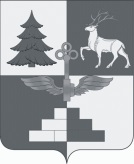 НОРМАТИВНЫЙ ПРАВОВОЙ АКТ  ГОРОДА ТЫНДЫОб утверждении ключевых показателей и их целевых значений, индикативных показателей применяемых при осуществлении муниципального контроля за исполнением единой теплоснабжающей организацией, обязательств по строительству, реконструкции и (или) модернизации объектов теплоснабжения в городе ТындеПринят  решениемТындинской городской Думыот «__»____2022 года  №  ___ - Р-ТГД-VIIСтатья 1     1. Утвердить нормативный правовой акт города Тынды «Об утверждении ключевых показателей и их целевых значений и индикативных показателей, используемых при осуществлении муниципального контроля за исполнением единой теплоснабжающей организацией, обязательств по строительству, реконструкции и (или) модернизации объектов теплоснабжения в городе Тынде, согласно приложению к настоящему решению.Статья 2     1. Настоящий нормативный правовой акт подлежит опубликованию в официальном периодическом печатном издании города Тынды газеты «Авангард» и размещению на официальном сайте Администрации города Тынды в сети «Интернет»:gorod.tynda.ru     2. Настоящий нормативно правовой акт вступает в силу с 1 марта 2022 года.Мэр города Тынды                                                             М.В. Михайловагород Тында, «    » ______ 2022 года№ ___ -НПА       Приложение            к             решениюТындинской         городской       Думы    от «___»___2022 года №    -Р-ТГД-VIIКлючевые показатели и их целевые значения и индикативные показатели, используемые при осуществлении муниципального контроля за исполнением единой теплоснабжающей организацией, обязательств по строительству, реконструкции и (или) модернизации объектов теплоснабжения в городе Тынде1. Ключевые показатели и их целевые значения2. Индикативные показатели:1) количество обращений граждан и организаций о нарушении обязательных требований, поступивших в орган муниципального контроля, за отчетный период (полугодие, год);2) количество проведенных органом муниципального контроля внеплановых контрольных мероприятий за отчетный период;3) количество принятых органами прокуратуры решений о согласовании проведения органом муниципального контроля внепланового контрольного мероприятия, за отчетный период (полугодие, год);4)количество направленных в органы прокуратуры заявлений о согласовании проведения контрольных (надзорных) мероприятий, по которым органами прокуратуры отказано в согласовании, за отчетный период (полугодие, год);5) количество контрольных мероприятий, по результатам которых органом муниципального контроля выявлены нарушения обязательных требований, за отчетный период (полугодие, год);6) количество устраненных нарушений обязательных требований, за отчетный период (полугодие, год);7) количество поступивших возражений в отношении акта контрольного мероприятия, за отчетный период (полугодие, год);8) количество выданных органом муниципального контроля предписаний об устранении нарушений обязательных требований, за отчетный период (полугодие, год);9) количество привлеченных к проведению контрольных (надзорных) мероприятий экспертных организаций, экспертов, а также специалистов, обладающих специальными знаниями и навыками, за отчетный период (полугодие, год);10) количество предостережений о недопустимости нарушения обязательных требований, объявленных за отчетный период (полугодие, год);Пояснительная запискак проекту решения Тындинской городской Думы «О нормативном правовом акте города Тынды «Об утверждении ключевых показателей и их целевых значений и индикативных  показателей, используемых при осуществлении муниципального контроля за исполнением единой теплоснабжающей организацией, обязательств по строительству, реконструкции и (или) модернизации объектовтеплоснабжения в городе Тынде»На основании пунктов 1, 2 части 1 статьи 30 Федерального закона от 31 июля 2020 г. № 248-ФЗ «О государственном контроле (надзоре) и муниципальном контроле в Российской Федерации» (далее – Закон №248-ФЗ) в систему показателей результативности и эффективности деятельности контрольных (надзорных) органов входят ключевые показатели видов контроля, отражающие уровень минимизации вреда (ущерба) охраняемым законом ценностям, уровень устранения риска причинения вреда (ущерба) в соответствующей сфере деятельности, по которым устанавливаются целевые (плановые) значения и достижение которых должен обеспечить соответствующий контрольный (надзорный) орган и индикативные показатели видов контроля, применяемые для мониторинга контрольной (надзорной) деятельности, ее анализа, выявления проблем, возникающих при ее осуществлении, и определении причин их возникновения, характеризующих соотношение между степенью устранения риска причинения вреда (ущерба) и объемом трудовых, материальных и финансовых ресурсов, а так же уровень вмешательства в деятельность контролируемых лиц.   Пунктом 1 проектируемого решения предлагается утвердить ключевые показатели и индикативные показатели, используемые при осуществлении муниципального контроля. Проект норм коррупционной  направленности не содержит.Первый заместитель главы Администрациигорода Тынды по вопросам  благоустройстваи градостроительства                                                                         В.В. Плюхин                                                                                      ФИНАНСОВО-ЭКОНОМИЧЕСКОЕ ОБОСНОВАНИЕк проекту решения Тындинской городской Думы «О нормативном правовом акте города Тынды «Об утверждении ключевых показателей и их целевых значений и индикативных  показателей, используемых при осуществлении муниципального контроля за исполнением единой теплоснабжающей организацией, обязательств по строительству, реконструкции и (или) модернизации объектовтеплоснабжения в городе Тынде»Принятие и введение в действие проекта решения «О нормативном правовом акте города Тынды «Об утверждении ключевых показателей и их целевых значений и индикативных  показателей, используемых при осуществлении муниципального контроля за исполнением единой теплоснабжающей организацией, обязательств по строительству, реконструкции и (или) модернизации объектов теплоснабжения в городе Тынде» не потребует дополнительных финансовых затрат из бюджета города Тынды.НачальникФинансового УправленияАдминистрации города Тынды                                                 А.А. ГерасименкоЛИСТ СОГЛАСОВАНИЯк проекту решения Тындинской городской Думы «О нормативном правовом акте города Тынды «Об утверждении ключевых показателей и их целевых значений и индикативных  показателей, используемых при осуществлении муниципального контроля за исполнением единой теплоснабжающей организацией, обязательств по строительству, реконструкции и (или) модернизации объектов теплоснабжения в городе Тынде»Первый заместитель главы Администрации города Тынды по вопросам  благоустройства и градостроительства                                                                                               В.В. ПлюхинНачальник  юридического отделаАдминистрации города Тынды                                                                                   А.В. ПанинНачальник Финансового управленияАдминистрации города Тынды                                                                       А.А. ГерасименкоАвтор проекта,  главный специалист отдела жилищно- коммунального, дорожного хозяйства Администрации города Тынды                                        В.Н. СабенинаВопрос готов для внесения  проекта  повестки днязаседания Тындинской городской ДумыПредседательТындинской городской Думы                                                                          И.Ю. МагарламовРуководитель экспертно-правового сектора -юрист аппарата Тындинской городской Думы                                                   О.А. ШиршоваСписок на рассылку:1.  Аппарат Тындинской городской  Думы                                              - 1	  2. Администрация города Тынды					            - 13. Прокуратура						                        - 14. Регистр                                                                                                     - 1	         5.Региональный информационный центр  Сети Консультант Плюс                                                                              - 16.Пресс-центр                                                           	                         - 17 Контрольно-счетная палата				                         - 0Итого:							                           6 О  нормативном правовом  акте города Тынды      «Об утверждении   ключевых показателей и их целевых значений  индикативных  показателей,   используемых           при            осуществлении  муниципального   контроля  за      исполнением            единой      теплоснабжающей       организацией обязательств по строительству, реконструкции    и     (или)            модернизации            объектов теплоснабжения   в  городе   Тынде»   Ключевые показатели вида контроляЦелевые значения1. Процент устраненных нарушений обязательных требований от числа выявленных нарушений обязательных требований за отчетный период (полугодие, год)70%2. Процент обоснованных жалоб на действия (бездействие) органа муниципального контроля и (или) его должностных лиц при проведении контрольных мероприятий от общего количества поступивших жалоб на действия (бездействие) органа муниципального контроля и (или) его должностных лиц при проведении контрольных мероприятий за отчетный период (полугодие, год)0%3. Процент отмененных результатов контрольных мероприятий за отчетный период (полугодие, год)0%4 Процент результативных контрольных мероприятий, по которым не были приняты соответствующие меры административного воздействия от общего количества результативных контрольных мероприятий за отчетный период (полугодие, год)5%5. Процент вынесенных решений/постановленийо назначении административного наказанияпо материалам органа муниципального контроля от общего количества материалов проверок органа муниципального контроля за отчетный период (полугодие, год)50%